GLOBALGAP nedir?GLOBALG.A.P. standardı öncelikle, çiftçilik işlemlerinin zararlı çevresel etkilerini en aza indirerek, kimyasal girdilerin kullanımını azaltarak ve işçi sağlığı ve güvenliği ile hayvan refahına sorumlu bir yaklaşım sağlayarak tüketicilere çiftlikte gıdanın nasıl üretildiği konusunda güvence sağlamak için tasarlanmıştır.GLOBALG.A.P. dünyanın her yerinde İyi Tarım Uygulamaları (G.A.P.) için pratik bir el kitabı olarak hizmet vermektedir. Temeli, verimli belgelendirme standartları ve prosedürleri oluşturmak isteyen tarımsal üreticiler ve perakendecilerin eşit ortaklığına dayanmaktadır.''GLOBALGAP Entegre Çiftlik Güvencesi (IFA)'' standardı, çiftçilik sistemlerinin sürekli iyileştirilmesi için mevcut teknolojileri kullanarak ve aşağıda gösterildiği gibi geniş bir ürün yelpazesinin belgelendirilmesini sağlayarak risk önleme, risk analizi (HACCP ilkelerine dayalı), Entegre Zararlı Yönetimi (IPM) ve Entegre Mahsul Yönetimi (ICM) aracılığıyla sürdürülebilir tarım ilkelerine dayanmaktadır.  Aşağıdaki ek standartlar da GLOBALGAP kapsamında belirlenir.Daha fazla bilgi ve resmi GLOBALGAP dokümanları için www.controlunion.com.tr veya www.globalgap.org adresini ziyaret edin. GLOBALGAP belgesine sahip olmanın sizin için avantajları nelerdir?GLOBALGAP standardı, tedarikçileri/yetiştiricileri için bir üretim standardı olarak önde gelen perakendeciler arasında talep görmektedir. Bu nedenle, üreticiler yalnızca gelişmiş pazar erişilebilirliğinden değil, aynı zamanda uzun vadede verimli ve uygun maliyetli bir üretim sistemi elde ederek de fayda sağlar. Control Union kimdir?Control Union, GLOBALGAP tarafından resmi olarak onaylanmış bağımsız, uluslararası bir denetim ve belgelendirme kuruluşudur. Nitelikli ve eğitimli profesyonellerle dünya genelinde 50'den fazla ülkede faaliyet gösteren Control Union, belgelendirme kuruluşları arasında özel bir yere sahiptir. Ayrıca Control Union, analiz ihtiyaçlarını karşılamak için akredite ve bağımsız bir laboratuvara sahiptir.  Tüm belgelendirme faaliyetleri TS EN ISO/IEC 17065:2012 uyarınca akredite edilmiştir. Denetim ve Belgelendirme SüreçleriBilgilendirme aşamasıBaşvuru ile birlikte tüm belgelendirme süreci başlar. Control Union belgelendirme başvuru formunu www.controlunion.com.tr adresinden ücretsiz olarak indirilebilir veya ofisimizden talep edilebilirsiniz. İstenen bilgilerle doldurulan başvuru formunu ofisimize iletebilirsiniz. Sözleşme aşamasıDoldurulmuş bir başvuru formunun alınmasının ardından Control Union, başvuruyla birlikte verilen bilgilere dayanarak ücrete dahil olan veya olmayan hüküm ve koşulları beyan eder. Teklifin müşteri tarafından kabul edilmesi ile sözleşme aşaması tamamlanır. Denetim aşaması  Sözleşmenin ardından ilk denetim planlanır ve duyurulur. Denetim sırasında tüm ürünler, depolar ve tesisler ziyaret edilerek değerlendirilir ve tüm bulguların yer aldığı denetim raporu belgelendirme için sunulur. Belgelendirme aşamasıDenetim raporu, sertifiker tarafından değerlendirilir ve uygunsuzlukların kapatılması için belirlenen son tarihe kadar resmi olarak iletilir. Düzeltmelerin ve düzeltici faaliyetlerin kanıtları incelendikten ve/veya değerlendirildikten sonra, belgelendirme kararı verilir ve belge düzenlenir. Gerekliliklerin sürekliliğini belirlemek için yıllık takip denetimleriUygunlukların sürekli olarak sağlanması için haberli ve habersiz olarak yıllık gözetim denetimleri yapılmaktadır. Belgelendirme adımlarıŞirketinizi GLOBALGAP belgesi için uygun kılan gereklilikler nelerdir?Gereklilikler aşağıda belirtilen belgelerde yer almaktadır:GLOBALGAP Genel Yönetmeliği: Belgenin nasıl uygulanabileceği, alınabileceği ve korunabileceği ile ilgili talimatlar içerir. GLOBALG.A.P. sekretaryasının, onaylayıcıların ve belgelendirmede görev alan üreticilerin görev ve haklarını detaylı olarak açıklar. GLOBALGAP Kontrol Noktaları ve Uygunluk Kriterleri: Başvuran üretici/üretici grubu tarafından takip edilmesi gereken ve uygunluğun doğrulanması için denetlenen tüm kontrol noktalarını ve uygunluk kriterlerini içerir.Ana denetimden önce uygunluk düzeyinin anlaşılmasına ve iyileştirilmesi gereken alanların belirlenmesine yardımcı olan bir öz değerlendirme(iç denetim) yapılması önerilir. Başlangıçta bunun zor olması halinde, Control Union ön kapsam belirleme denetiminde yardımcı olabilir. Bu standarttaki kontrol noktaları şu şekilde sınıflandırılır: Major Uygunsuzluklar, Minör Uygunsuzluklar ve Tavsiyeler. Belgeyi almak için firma/şahıs, Major Uygunsuzlukların %100'üne ve ilgili Minör Uygunsuzlukların' %95'ini karşılamalıdır.Daha fazla bilgiDaha fazla bilgi için lütfen bizimle iletişime geçin. Control Union, belgelendirme ihtiyaçlarınız için ortağınız olmaktan memnuniyet duyar. Control Union Gözetim ve Belgelendirme Ltd. Şti.Merkez: Tatlısu Mah. Pakdil Sok. No: 9 Ümraniye, Istanbul, TurkeyTel: 0216.469 7557 Faks: 0216.469 7559Şube: Çınarlı Mah. Şehit Polis Fethi Sekin Cad. No:3 Sunucu Plaza K:11 Konak, İzmir, TürkiyeTel: 0232.347 0704 & 347 0712 Faks: 0232.347 0693Email: turkey@controlunion.com  Web: www.controlunion.com.tr 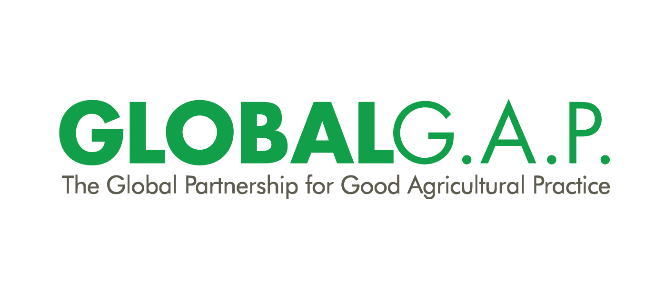  Tarımsal üretim Hayvansal üretimSu ürünleri üretimiMeyve/SebzelerSığır ve Koyun BalıkÇiçekler ve Süs BitkileriSüt Ürünleri YumuşakçalarBiçilebilir ÜrünlerBuzağı/Genç Sığır KabuklularKahveDomuzÇayKümes hayvanlarıHindiBitki Çoğaltma Malzemesi (PPM)Bitki Çoğaltma Malzemesi (PPM)Bitki Çoğaltma MalzemesiGözetim Zinciri (CoC)Gözetim Zinciri Karma Yem Üretimi (CFM)Karma Yem ÜreticileriSosyal Uygulamada GlobalG.A.P. Risk Değerlendirmesi (GRASP)Sosyal konular